附件1豫章师范学院2024年面向社会公开招聘硕士研究生（体育教师）岗位表（人事代理）附件2    学科专业目录汇编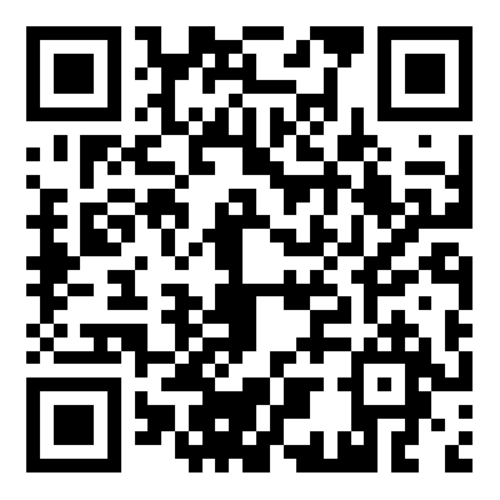 序号岗位名称岗位类别招聘人数岗位条件联系方式序号岗位名称岗位类别招聘人数岗位条件联系方式1体育学院教师专技岗1体育学（0403）、体育（0452），（要求具有中级以上定向运动指导员或营地教育指导员或攀岩指导员或拓展培训师证书或具有武术（套路）、体操国家一级运动员证书）涂老师
135760596931体育学院教师专技岗1体育学（0403）、体育（0452），（要求网球方向，获得过省赛前三名）涂老师
13576059693合计合计合计2